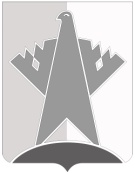 ПРЕДСЕДАТЕЛЬ ДУМЫ СУРГУТСКОГО РАЙОНАХАНТЫ-МАНСИЙСКОГО АВТОНОМНОГО ОКРУГА – ЮГРЫПОСТАНОВЛЕНИЕ18 апреля 2023 года									                        № 13                                                                               г. СургутВнести в постановление председателя Думы Сургутского района от 04 апреля 2023 года № 11 «О созыве внеочередного пятнадцатого заседания Думы Сургутского района» следующее изменение:второе предложение части 1 изложить в следующей редакции:«Формат проведения заседаний: заседание Думы Сургутского района будет проводиться в зале заседаний, расположенном по адресу: г.п. Фёдоровский, ул. Пионерная, 30 (конференц-зал) и через систему видео-конференц-связи.».Председатель                                                                                        В.А. ПолторацкийО внесении изменения в постановление председателя Думы Сургутского района от 04 апреля 2023 года № 11 «О созыве внеочередного пятнадцатого заседания Думы Сургутского района»